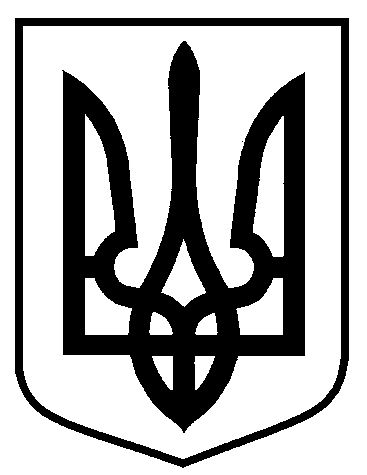 Сумська міська радаВиконавчий комітетРІШЕННЯвід                    №	З метою уточнення положень генерального плану м. Суми, визначення планувальної організації, просторової композиції та параметрів забудови території мікрорайону між вулицею Харківською, проспектом Михайла Лушпи і вулицею Івана Сірка у м. Суми, відповідно до статей 19, 20, 21 Закону України «Про регулювання містобудівної діяльності», керуючись статтею 40 Закону України «Про місцеве самоврядування в Україні», виконавчий комітет Сумської міської радиВИРІШИВ:	1. Затвердити проектний план І черги забудови території мікрорайону між вулицею Харківською, проспектом Михайла Лушпи і вулицею Івана Сірка        (І черга) у м. Суми, розроблений ФОП Біленко О.І. (додається).	2. Управлінню архітектури та містобудування Сумської міської ради (Кривцов А.В.), департаменту комунікацій та інформаційної політики Сумської міської ради (Кохан А.І.) забезпечити доступність матеріалів проектного плану І черги забудови території мікрорайону між вулицею Харківською, проспектом Михайла Лушпи і вулицею Івана Сірка у м. Суми, шляхом їх розміщення у друкованих засобах масової інформації, на офіційному сайті Сумської міської ради, а також у загальнодоступному місці.	3. Дане рішення набирає чинності з моменту оприлюднення.	4. Організацію виконання даного рішення покласти на першого заступника міського голови Войтенка В.В.Міський  голова                                                                                 О.М. ЛисенкоКривцов 700-103Розіслати: Кривцову А В., Войтенку В.В., Кохан А.І.Про затвердження проектного плану І черги забудови території мікрорайону між вулицею Харківською, проспектом Михайла Лушпи і вулицею Івана Сірка у         м. Суми      